
Technology Skills Assessment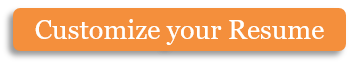 Copyright information - Please read© This Free Microsoft Office Template is the copyright of Hloom.com. You can download and modify this template for your own personal use. You can (and should!) remove this copyright notice (click here to see how) before customizing the template.You may not distribute or resell this template, or its derivatives, and you may not make it available on other websites without our prior permission. All sharing of this template must be done using a link to http://www.hloom.com/. For any questions relating to the use of this template please email us - info@hloom.comEmployee Name:Identification Number:Identification Number:Assessment Date:Job Title:Skill TestedResultCommentsDo they turn the computer on and off properly?YesCan they operate the copy machine?YesAre they able to route phone calls to different extensions?YesThis employee has a better understanding of the phone system than anyone else in the office.Can the employee create faxes that are clean and easy to read?YesWhen handling patients, is all of the information promptly entered into the computer?YesAre the signs recognized when the computer or another piece of office equipment isn't working properly and therefore need maintenance?YesWhen using the patient record keeping programs, is the correct medical terminology used?YesCan they use all of the computer programs installed on the computer without any struggles?NoThe problems this employee has had with the computer programs stem from the fact that we've recently updated the system. Everyone in the office has been struggling to adapt. Considering the short period of time this employee has had to learn the program prior to the assessment, I feel that the employee is doing quite well.Do they know how to troubleshoot the equipment that is used on a daily basis?YesDo they adapt to new technology?YesUsually the employee only has to be shown how to do something once or twice before they are able to handle the equipment or software unassisted.Are safety protocols followed when using the office equipment?Yes